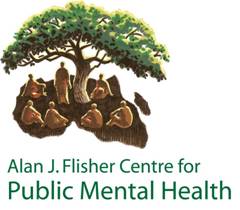 INSTITUTIONAL PREFERENCEPlease indicate the University you would prefer to register with.PLEASE NOTE: The CPMH is responsible for ensuring equitable registration between the participating universities and cannot guarantee that applicants will register with their university of choice.PERSONAL DETAILSLANGUAGE PROFICIENCYPlease list all languages with which you are familiar. Indicate your proficiency in reading, writing, speaking and understanding by using the categories excellent, fair and poor.EDUCATION (please list in reverse order)Please attach original university transcripts as well as certified copies of all degrees and certificates.OTHER RELEVANT QUALIFICATIONS / INFORMAL EDUCATION (please list in reverse order)FORMAL RESEARCH TRAINING (please list in reverse order)Please provide details of all formal research courses completed, and attach certified copies of results and/or certificates. These courses refer to specific research training courses, such as non-degree short courses. Please do not repeat the degree qualifications you listed above. RESEARCH EXPERIENCE (please list in reverse order)FAMILIARITY WITH COMPUTER AIDED DATA ANALYSIS PACKAGESPlease list all computer aided data analysis packages with which you are familiar, indicating your proficiency in use as excellent, fair or poor.ACCESS TO TECHNOLOGICAL RESOURCESPlease tick all technological resources you have regular access to:PUBLICATIONS (please list in reverse order i.e. the most recent first)Provide full referencePRIZES/AWARDS RECEIVED (please list in reverse order)OTHER RELEVANT EXPERIENCE (e.g. teaching, leadership positions, etc)OCCUPATIONAL HISTORYMOTIVATIONPLAGIARISMIn no more than 3 pages please set out the following:Provisional Research TitleIntroduction/Rationale What is the historical context/background of your topic? What is known, what is known? How is your study going to fill the gap? Aims and ObjectivesResearch MethodsThis should include the following subheadings:a. SettingNote: Where will your study take place?b) ParticipantsNote: How and where will you recruit participants for your study? What are the inclusion and exclusion criteria?c) ProcedureNote: Give a precise description of the procedure of data collection (replicability). Who will conduct the interviews or do the observations? Who will administer and score the tests, questionnaires? Where and under what conditions will the data be collected?d) MeasuresNote: Provide a detailed description of your data collection methods. For example, observations, interviews, tests, questionnaires etc. Describe and motivate for your choice of data collection method. If tests and/or questionnaires will be used: provide details on the development,  reliability and validity of the  instruments in the sample and  context in which it will be  used.e) Proposed Analysis.Note: Provide a description of the quantitative or qualitative methods that will be used to analyse the data, e.g., statistical procedures such as t-tests, regressions for quantitative data and thematic analysis of qualitative data.Ethical considerationsReferences*Note: Please note that your proposal will be put through Turnitin a programme that checks for plagiarism in all forms*REFEREE REPORTSPlease identify two referees who are willing to write a letter for you. Once you have applied we will contact them directly to obtain their references. Please provide the names and contact details of your referees here.Would you like to be considered for a fellowship should such opportunities be available? (Please note that there is no guarantee that fellowships will be available.)YesNoWould you be able to self-fund? Note: We take at least 3 self-funded MPhils per year.YesNoStellenbosch UniversityUniversity of Cape TownTITLETITLESURNAMESURNAMESURNAMESURNAMEFIRST NAMESFIRST NAMESFIRST NAMESFIRST NAMESFIRST NAMESAGEDATE OF BIRTHDATE OF BIRTHDATE OF BIRTHDATE OF BIRTHDATE OF BIRTHDATE OF BIRTH   /    /       /    /    ID NUMBERID NUMBERHOME LANGUAGE(S)HOME LANGUAGE(S)HOME LANGUAGE(S)HOME LANGUAGE(S)HOME LANGUAGE(S)HOME LANGUAGE(S)HOME LANGUAGE(S)HOME LANGUAGE(S)HOME LANGUAGE(S)RESIDENTIAL ADDRESSRESIDENTIAL ADDRESSRESIDENTIAL ADDRESSRESIDENTIAL ADDRESSRESIDENTIAL ADDRESSRESIDENTIAL ADDRESSRESIDENTIAL ADDRESSRESIDENTIAL ADDRESSRESIDENTIAL ADDRESSRESIDENTIAL ADDRESSRESIDENTIAL ADDRESSRESIDENTIAL ADDRESSRESIDENTIAL ADDRESSRESIDENTIAL ADDRESSRESIDENTIAL ADDRESSRESIDENTIAL ADDRESSRESIDENTIAL ADDRESSRESIDENTIAL ADDRESSPOSTAL ADDRESS (if different from above)POSTAL ADDRESS (if different from above)POSTAL ADDRESS (if different from above)POSTAL ADDRESS (if different from above)POSTAL ADDRESS (if different from above)POSTAL ADDRESS (if different from above)POSTAL ADDRESS (if different from above)POSTAL ADDRESS (if different from above)POSTAL ADDRESS (if different from above)POSTAL ADDRESS (if different from above)POSTAL ADDRESS (if different from above)POSTAL ADDRESS (if different from above)POSTAL ADDRESS (if different from above)POSTAL ADDRESS (if different from above)DISABILITY (please state nature of disability and details of special needs)DISABILITY (please state nature of disability and details of special needs)DISABILITY (please state nature of disability and details of special needs)DISABILITY (please state nature of disability and details of special needs)DISABILITY (please state nature of disability and details of special needs)DISABILITY (please state nature of disability and details of special needs)DISABILITY (please state nature of disability and details of special needs)DISABILITY (please state nature of disability and details of special needs)DISABILITY (please state nature of disability and details of special needs)OCCUPATIONOCCUPATIONOCCUPATIONOCCUPATIONOCCUPATIONOCCUPATIONOCCUPATIONEMPLOYEREMPLOYEREMPLOYEREMPLOYEREMPLOYEREMPLOYEREMPLOYERWORK ADDRESSWORK ADDRESSWORK ADDRESSWORK ADDRESSWORK ADDRESSWORK ADDRESSWORK ADDRESSWORK ADDRESSWORK ADDRESSWORK ADDRESSWORK ADDRESSWORK ADDRESSWORK ADDRESSWORK ADDRESSTELEPHONE TELEPHONE TELEPHONE TELEPHONE (W)(W)(W)(W)(W)(W)(W)(W)(W)(W)(H)(H)(H)MOBILEMOBILEFAXEMAIL ADDRESSEMAIL ADDRESSEMAIL ADDRESSEMAIL ADDRESSEMAIL ADDRESSCITIZENSHIPCITIZENSHIPCITIZENSHIPPROFESSIONAL REGISTRATIONPROFESSIONAL REGISTRATIONPROFESSIONAL REGISTRATIONPROFESSIONAL REGISTRATIONPROFESSIONAL REGISTRATIONPROFESSIONAL REGISTRATIONPROFESSIONAL REGISTRATIONPROFESSIONAL REGISTRATIONPROFESSIONAL REGISTRATIONPROFESSIONAL REGISTRATIONREGISTERING BODYREGISTERING BODYREGISTERING BODYREGISTERING BODYREGISTERING BODYREGISTERING BODYREGISTRATION NUMBERREGISTRATION NUMBERREGISTRATION NUMBERLanguageSpeakReadWriteUnderstandQualificationYearInstitutionMajor subjectsMarks obtainedCourseInstitutionYearDurationCourseYearInstitutionMarks obtained (if applicable)YearProject TitleType of ResearchRoleSupervisor (if applicable)PackagePoorFairExcellentAtlas.ti or NVivoSPSS or STATAAny other...Internet AccessDial-upADSLADSLADSLSatelliteMobile broadbandOther (please specify)Other (please specify)Other (please specify)Other (please specify)Personal LaptopPersonal LaptopPersonal LaptopDesktop PCDesktop PCDesktop PCDesktop PCSmartphoneYearDetailsYearDetailsCURRENT POSITIONDATE COMMENCEDMAIN RESPONSIBILITIESPlease note: you will need to be released from your job and other responsibilities to attend the residential training programme in Cape Town from 18 January to 5 February 2021 (depending on COVID-related restrictions).Please note: you will need to be released from your job and other responsibilities to attend the residential training programme in Cape Town from 18 January to 5 February 2021 (depending on COVID-related restrictions).Please note: you will need to be released from your job and other responsibilities to attend the residential training programme in Cape Town from 18 January to 5 February 2021 (depending on COVID-related restrictions).Please note: you will need to be released from your job and other responsibilities to attend the residential training programme in Cape Town from 18 January to 5 February 2021 (depending on COVID-related restrictions).OCCUPATIONAL HISTORY(please list in reverse order)OCCUPATIONAL HISTORY(please list in reverse order)OCCUPATIONAL HISTORY(please list in reverse order)OCCUPATIONAL HISTORY(please list in reverse order)DatesPositionEmployerMain ResponsibilitiesPlease write a 1 page essay explaining why you would like to register for the MPhil in Public Mental Health. Please outline some of the challenges you have experienced in the mental health field in your region (half a page).Please explain how you will benefit, personally and professionally, from doing this course (half a page).How do you anticipate you will use what you learn from the course in your work and/or region (half a page)? Please write 3 paragraphs on: 1) what is plagiarism; 2) the types of plagiarism; and 3) the potential consequences of plagiarism. Name of Referee #1Name of Referee #1Name of Referee #1PositionPositionPositionInstitutionInstitutionInstitutionEmail Address Email Address TelFAXName of Referee #2Name of Referee #2Name of Referee #2PositionPositionPositionInstitutionInstitutionInstitutionEmail Address Email Address TelFAXDECLARATIONI understand that the CPMH is responsible for ensuring equitable registration between the participating universities and accept that I cannot be guaranteed registration with my university of choice.I certify that the information supplied in this application is correct. Signature of Applicant	Date